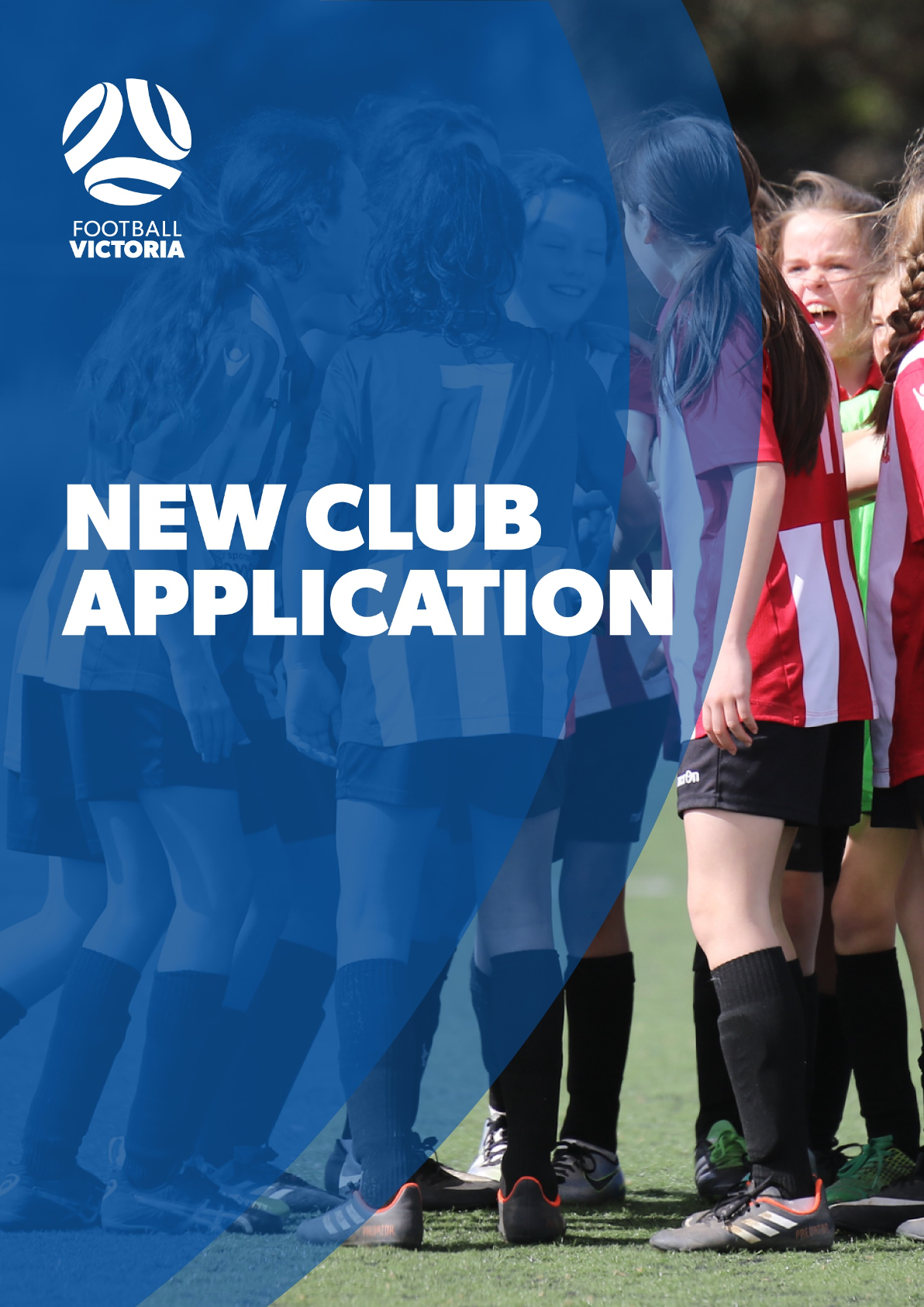 INTRODUCTION 

This New Club Application must be completed in order for Football Victoria (FV) to approve entry into any FV competitions. Please note that completion of this New Club Application does not guarantee entry into FV Competitions, FV will continue to review any approved applications and  may decline a new club entry at any time.

Successful new Clubs will be required to register as incorporated associations with Consumer Affairs Victoria (“CAV”) and be affiliated members of FFA. Do not register with CAV or seek affiliation until instructed to do so by FV.

Please refer to the relevant pages in this application for further information on all criteria.

The New Club Application must be submitted via the following form - Click here. 

If you have any further questions regarding the application process, please contact FV on 9474 1800 or email competitions at competitions@footballvictoria.com.au.ABOUT FOOTBALL VICTORIA (FV)Football Victoria (FV) is the governing body for football (soccer) in Victoria.

FV is recognised as the organisation responsible for the administration, promotion and delivery of football and futsal (indoor football) in the state by both the State and Federal Governments, as well as Football Federation Australia (FFA). Our funding derives from membership and Club affiliation fees, government grants and corporate sponsorship.

Through the national body's affiliation with FIFA (Federation of International Football Associations), we administer football in Victoria including:semi-professional ranksamateurswomen and girlsyouthrefereescoachesofficials & volunteersWe are a not for profit sporting organisation run by a Board of Directors, elected by Football stakeholders made up of Zone Representatives and Standing Committees. We re-invest any money generated by the game in a financially prudent manner, prioritising in providing more coaching, education, facilities, support and participation opportunities to the community and our partners back to where it is needed most.

We currently employ over 50 staff to deliver and work towards our five key pillars;Our ClubsFacilities and Infrastructure Enjoying our GamePromoting our GameOur PeopleAs part of enjoying our game our competitions team administer all things related to competitions such as team entry, fixturing, rules of competition, match investigations and finals. Referees are also appointed to these matches to facilitate a safer and more enjoyable participation experience.

We deliver education programs and resources to talented players, coaches, referees and Club volunteers while promoting the game through various channels, keeping our members informed regularly through a dedicated communications program.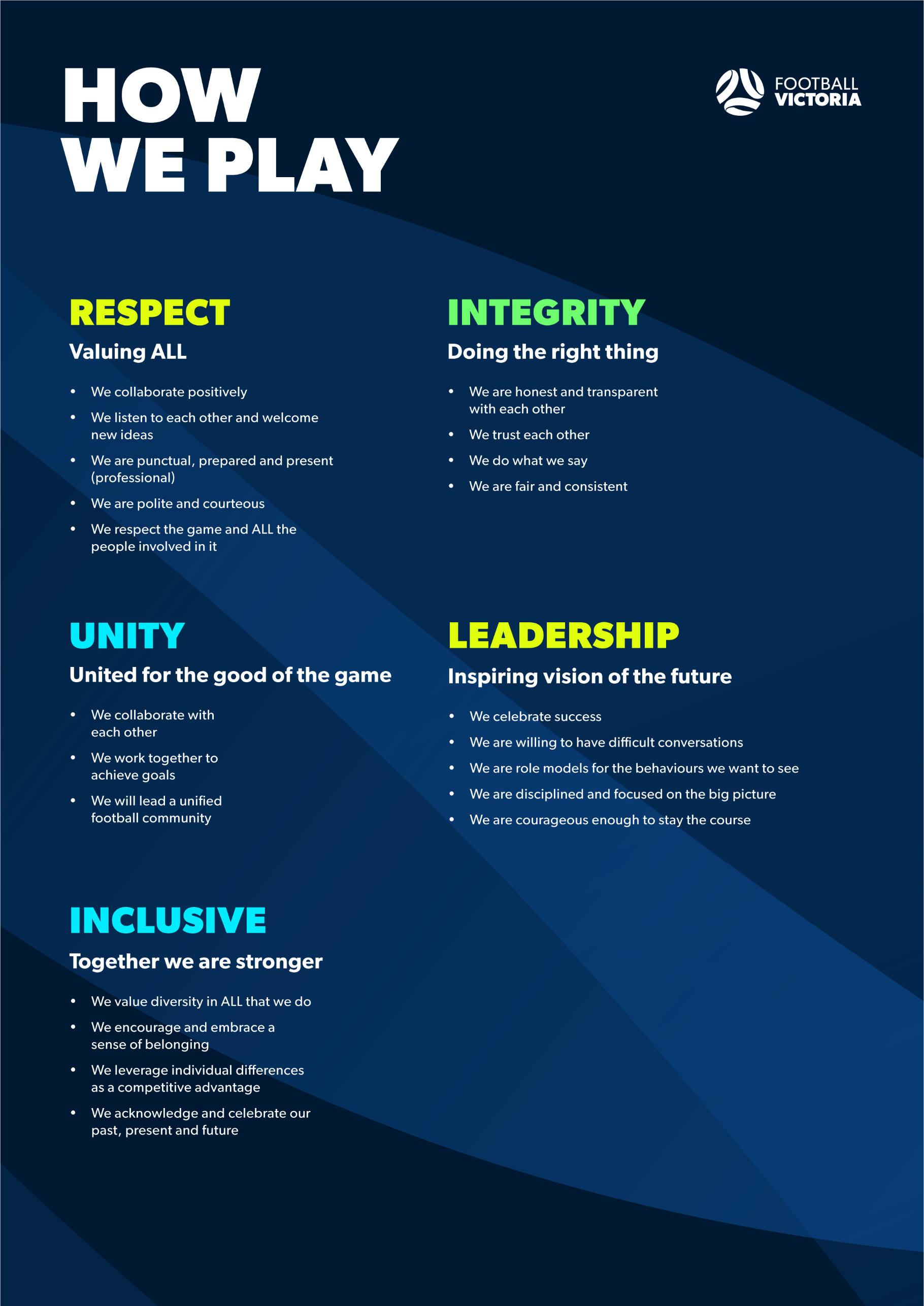 WHERE ARE NEW CLUBS NEEDED?Football has grown at a rapid rate and the increase in player numbers has intensified the pressure on community facilities to cater for more players, more matches and more training. While some areas have increased player numbers significantly, the number of available football venues may not have increased at a rate commensurate with the needs of the sport. FV is working closely with local and state government to ensure that the football community has access to the best possible facilities to meet growing demand.Some factors that determine the need for a new club in an area are the following:The opportunities the Club will provide for Womens and girls’ participation at Junior & Senior Level.The opportunity the Club can provide for participants with special needs and disabilities.Current number of players and recent growthCurrent number of Clubs and average player numbersCurrent number of facilities and planned developmentsCurrent population and projected growthNew Club Application Process
FV will assess all prospective New Club Applications and will notify successful applicants by December 2020. 

STEP 1 – Clubs must complete the Online Application form by COB Monday 30th November 2020, which must provide the following documentation/information.CLUB OVERVIEWGeographic area which you intend to representWhy the Club wishes to be affiliated with FVHistoryPurposeCLUB NAME, COLOURS AND LOGOThe Football Federation Australia (“FFA”) Inclusivity Principles for Club Identity (IPCI) notes that: Applicants will be required to submit at least three (3) proposed names that can be considered by FV subject to the IPCI. The new Club name must not contain any part of the name of any Club in the same or immediately adjoining municipalities, except for the following traditional generic football names:UnitedRoversCityOldSportingThe new Club must also receive written approval by the relevant local government authority and be representative of the geographic area within which the Club is located should they be using LGA facilities. (see “LGA/Venue Owner Letter of Support” section below).At its discretion, Football Victoria may force the name change of an existing Club wishing to affiliate with FV, where that existing Club currently shares any part of its Club name with a current FV affiliate Club. Club colours and logo must be in line with the FFA Inclusivity Principles for Club Identity CLUB CONSTITUTION Copy of draft constitution, including minimum clausesAGM monthGOVERNANCE STRUCTURE (OFFICE BEARERS & COMMITTEE STRUCTURE)Information provided in your application must include: RoleNameGender Contact detailsBiography of office bearers / committee structure membersCopy of WWCC for each office bearer/ committee memberCommittee structureCommittee structure must include:Child Safety Officer Member Protection Information Officer FV liaison Council liaison LGA/VENUE OWNER LETTER OF SUPPORTTo ensure FV can maintain strong working relationships between councils/venue owners and Clubs, a letter of support from the relevant LGA’s Head of Sport and Recreation or equivalent must be included in the application. The letter must also indicate that they approve the three proposed names and logo for the new club. VENUE DETAILS AND LEASE/ALLOCATION AGREEMENTIf the new Club proposes to play at an LGA-managed facility or a privately owned facility, the application must include a copy of the lease/seasonal allocation arrangements. New Clubs playing from school or university venues must be endorsed by the relevant school or university. The application must include a letter or notice from the school or university confirming the venue arrangements. Please refer to the Rules of Competition (click here) – Schedule 6 – Minimum Facility Requirements – Community Competitions when identifying venues as they must meet these standards.Note: FV may choose to conduct a facility inspection at its discretion when evaluating the application.Address of facility and the facility plan overview including amenities.STRATEGIC PLAN (INCLUDING CLUB VISION) COVID 19 PLANA structured plan encompassing all return to training/play conditionsWho will implement this plan?Training and education implementation plan for all members of the club (players, coaches, parents etc)Club facility overview of how this plan will be implemented (signage, checkpoints etc)WOMEN AND GIRLS (W&G) FEMALE PARTICIPATION PLANAt a minimum, your W&G Female Participation Plan must consider the following:50/50 gender participation plan.Do you have a plan to attract, develop and retain W&G?Does your website and social media illustrate opportunities for W&G?Are you flexible to attract W&G of each level?Do you provide pathways and leadership growth for W&G?Is exposure visible of diverse groups of W&G?FINANCE & BUDGET DEVELOPMENTOne of the most important tasks for a Club to undertake is the preparation of a budget for the upcoming season describing potential sources of income and expenditure. This will allow the Club to adequately plan its finances for the upcoming season and ensure that the Club will remain financially sustainable long term.

Through the identification of each source of revenue and expenditure, a Club is able to identify financial targets for the forthcoming year. Specific revenue streams need to be identified (i.e. player registration revenue, sponsorship revenue, etc.) and the target amount of money that is required to be generated through each revenue stream needs to be set. Furthermore, all possible expenses need to be identified (i.e. team entry fees, player registration fees, council fees, etc.) with a target amount of expenditure to be set for each of these. Expenses should be reduced as much as permissible.

It is important to take a cautious approach when preparing the Club’s budget. Underestimate revenue and overestimate expenses wherever there is uncertainty when selecting the budgeted figure for particular revenues or expenses.

Throughout the season the Club should perform regular comparisons between budgeted figures and actual figures to identify any variances. Reasons for why these variances have occurred need to be ascertained and investigated accordingly. If appropriate, a budget can be amended to reflect new information that has become available to the club (i.e. new revenue streams identified, new expenses that need to be acknowledged). This is known as a flexible budget.

The importance of a budget is that it will assist the Club with its decision making as it is a source of timely financial information relating to its operations, which club management can use to support decision making processes. It allows a Club to plan its financials accordingly to ensure short and long-term viability.

FV have a Budget Template that can be used to design a budget. Each Club is unique with its own particular expenses and revenues.

The Budget Template should only be used as a guide and must be submitted via the following template (Click here) and uploaded in the Club’s online Application. 

All FV Fees and subscription reflect the 2020 season and are subject to change for 2021.

The FV Finance Department can also be contacted for assistance by phone on 9474 1800 (dial 6 for Finance) or by email at accounts@footballvictoria.com.auPREVIOUS PARTICIPATION IN NON-AFFILIATED LEAGUESDeclaration of any affiliation with private providers, schools, Clubs or associations in Australia or overseas.PROVISIONAL TEAM ENTRIES Provisional team entries by age groupProvisional team entries by genderProvisional team entries by competition (See FV competition information below). *Should the competition be a regional association competition the application must include written notification that these provisional team entries have been discussed between the new club applicant and the relevant regional association (contact information below).Note: your provisional team entries must include women/girls’ teamsPROVISIONAL COACHING STRUCTURE List of coaches noting any attained certificates and accreditations Coaching plan towards attaining certificates and accreditations Copy of Working with Children’s Checks for each nominated coachCOMMUNICATIONS & MEDIA – SOCIAL MEDIA PLATFORMS & CLUB WEBSITELink to social media platforms used (Facebook page, Facebook group, Instagram, twitter, team app, Pinterest etc)Proposed website design or link to club websiteSTEP 2 – FV will assess all applications and provide feedback on whether they have been short listed for 2021. FV will organise a meeting with members of the shortlisted Club’s committee.New Club Applications will be assessed according to the following criteria:AVAILABILITY OF GROUNDS WITH APPROPRIATE FACILITIES Grounds hired from a Council or a private facility must be confirmed through a copy of the lease/seasonal allocation agreement and meet the minimum standards for the relevant levels of competition. A Club must have a confirmed home venue before being registered as a Club with FV. Access to amenities and female friendly / disabled access facilities.THE NEED FOR A NEW CLUB WITHIN THE PROPOSED AREAEnsure minimal impact of players moving from existing Clubs to new Clubs that may negatively impact established FV Affiliated Clubs.Regional association input for regional applications.The need for a new Club in the area as indicated by the LGA.Current number of players and recent growth.Current number of Clubs and average player numbers.Current number of facilities and planned developments.Current population and projected growth.GOVERNANCE STRUCTURE AND BUSINESS PLANNINGClub Constitution drafted and including minimum clauses.New Clubs must have a proposed committee structure including a Member Protection Officer, Child Safety Officer and Council & FV liaison.Budget for at least the first year of operation and, if applicable, a previous season operation budget. Community Clubs must not operate as an academy or private enterprise. Copies of Working with Children’s Checks for relevant persons provided.COVID 19 Plan.POTENTIAL FOR SHORT AND LONG-TERM GROWTH AND DEVELOPMENTClubs should aim to encompass multiple age groups for male and female participants. Clubs identifying a plan for coach development.Clubs that show limited scope for growth or do not provide adequate junior or female development, may not be considered. FEMALE PARTICIPATIONThe opportunity the Club will provide for Womens and girls’ participation at junior & senior level.Must have a women/girls’ team as part of their team entries.Plan to attract, retain and develop women and girls in all aspects of the Club (players, coaches, volunteers, committee members).Female representation on the Club committee/board.50/50 gender participation plan.THE HISTORY OF THE NEW CLUB If the Club has played in FV leagues or another Association’s leagues prior to its application, FV will consider its history in terms of discipline, governance and solvency.Declaration of any affiliation with private providers, schools, Clubs or associations in Australia or overseas.PEOPLE OF ALL ABILITIES AND DIVERSE BACKGROUNDSThe opportunity the Club can provide for participants with special needs and disabilities.The opportunity the Club can provide for participants of all backgrounds.STEP 3 – By the end of December 2020, FV will confirm the Clubs which have been accepted for the 2021 season, subject to:The Club participating in systems training (Sports TG, Play Football, Club Finance System)The club attending the Club Development Conference which is to be held in February 2021.Attaining certificate of incorporation and incorporation number from CAV, and subsequently providing these to FV.Club name, logo and colours accepted by FFA through the NRR02 Form. 
Note: Successful new Club applicants must complete relevant paperwork and undertake systems training/information seminars as directed by FV prior to entering teams for the upcoming season.STEP 4 – ONGOING REVIEW.After the team entry period is complete FV will conduct a review of the new Club’s team entries in comparison to their application. The Club must submit the teams represented in their application.After the season is complete a review of the club as a whole in line with the requirements and the original application submitted will be conducted with their Club Ambassador. The Club must meet with the Club Ambassador at least once throughout the season. If the Club does not deliver on the application, they may have to reapply for FV affiliation in the following season or have their FV affiliation as a new Club revoked. CHECKLIST AND TIMELINEThroughout this document, further information is provided on what is required to be submitted and the process. The checklist below is an overview of the required information to be submitted to FV.PRE-SUBMISSION CHECK LIST	Provide Club history details of why the Club wish to be affiliated with FV.	Proposed Club name and logo provided in JPEG or PDF format.	Local Government Authority (LGA) letter of support based on community need signed off by Head of Sport and Recreation or equivalent.	Facility allocation confirmation by venue owner (lease/allocation agreement) including facility overview.	Club Constitution and governance structure.	Copies of Working with Children Checks for all relevant persons.	Acknowledgment of previous affiliation with FV or other Independent Competition providers.	Declaration of any affiliation with private providers, clubs or associations in Australia or overseas.	COVID 19 Plan.	Strategic plan and Vision of the Club which must outline the following key pillars of FV.provide opportunity for female participation at all levels.provide opportunity for people of all abilities and diverse backgrounds.	Budget Development – Click here for template.	Provisional team entries and coaching structure.	Communications – social media & website links.KEY TIMELINESNew Club Application Close: Monday 30th November 2020Clubs Shortlisted and notified of their application: Monday the 7th of December 2020 – Friday the 11th of December 2020Clubs formally accepted as a FV& FFA  Affiliated Club: Friday 18th December 2020End of team entry review with FV competitions team and relevant Club Ambassador End of season review with FV competitions team and Club AmbassadorSubmitting your applicationClubs are required to submit an Expression of Interest via the following online form, 2020 New Club Application. 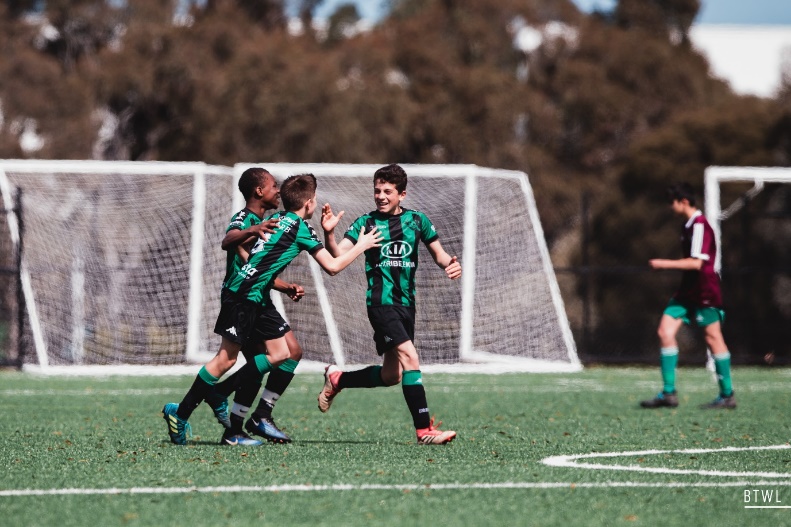 FV Competitions 
Clubs can enter a variety of teams across genders, age groups and levels, provided grounds and facilities meet minimum requirements. To see what FV has to offer for all its clubs, please refer to the following.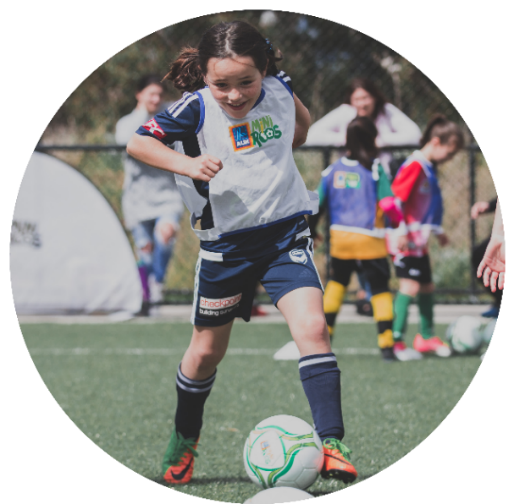 MINIROOS (U7 TO U11) MiniRoos are scheduled on a Saturday or Sunday during the winter season which provides an enjoyable participation experience for young people of all abilities with a major focus on skill development through freedom of expression, minimal coach and limited emphasis on the scoreboard.

Clubs have the opportunity to nominate teams in any of the following leagues which are allocated into geographical zones ;Kangaroos – Advanced/Strong Football SkillsWallabies – Developed Skills Joeys – Learning SkillsMINIROOS – KICK OFFMiniRoos – Kick off is a fun, safe introductory program designed for new players aged between 4 and 9. A weekly 45-minute sessions is provide to participants that build skills through games and simple drills delivered in an engaging and inclusive environment that help develop fundamental motor skills.Participants that sign up also receives an MiniRoos Participant Pack when they register – which includes a bag, ball, and a water bottle.For further information on the miniroos kick off program please email MiniRoos@footballvictoria.com.au  
JUNIOR BOYS UNDER 12S & JUNIOR GIRLS UNDER 12S AND 13S - 9V9Junior Boys & Girls 9 a side allows players to be challenged technically as well as physically through multiple repeated actions in smaller areas. It also aims to set realistic expectation that meet the needs of young footballers, rather than senior players. It focuses on the development of a player rather than the result of the match.For Under 12 leagues, Clubs have the opportunity to nominate teams in any of the following leagues which are allocated into geographical zones;Kangaroos – Advanced Football ExperienceWallabies – Intermediate Football ExperienceJoeys – Beginner/First year Participant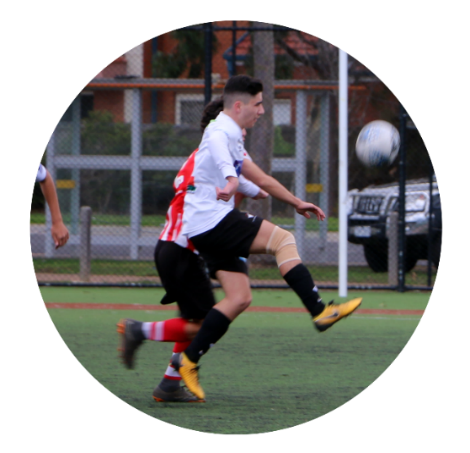 BOYS (U13’S TO U20’S) & GIRLS (U14’S TO U18’S) Boys & Girls provides players the opportunity to participate in the traditional 11 v 11 format which is scheduled on Sunday’s with kick of times varied depending on age group and venue availability. 

Within each age group, Clubs are allocated into geographical zones and within each zone, teams will be allocated into the Divisions within the age group. Clubs will have the opportunity to request to enter into a particular Divisions however this is managed as the FV’s grading process.VPLW & WOMENS STATE LEAGUEVPLW is the second-tier Senior Womens Football in Victoria. Womens State League follows VPLW and new teams that are entered the competitions will automatically be allocated to the lowest league. From time to time vacancies may be created which FV at its discretion may allow a new to be entered a higher league. Unlike Men’s State League, Clubs are not required to fulfil Seniors and Reserves teams except for VPLW and Womens State League 1.

However, Clubs do have the opportunity to enter Multiple Womens State League teams within the Competition.MEN’S METROPOLITAN SENIOR & MASTERS (OVER 35’S)Team entries for the Men’s Metropolitan Senior and Masters (Over 35’s) open for all FV Clubs in late January/early February.

Clubs may enter any number of teams while also submitting a request to be allocated into a respective league subject to League vacancies.MEN’S STATE LEAGUEParticipation in Men’s State League Seniors & Reserves competitions is application-based and must be submitted separately once the new club has formally been accepted by FV. To participate in the Men’s State League, clubs must ensure;A cover letter written on Club letterhead outlining the background of the team (i.e. are they coming up from juniors, previously played in the Metropolitan League etc.) and the reasons that the Club believes they should be accepted for a position in Men’s State League.Confirmation of ground/venue access by Council or the venue owner that meets the minimum requirements for MSL as published in FV’s Rules of Competition.Player List including players names and FFA ID’s who have confirmed or expressed keen interest in playing in the Men’s State League team should the club be successful.Acknowledgement that the Club will field both a seniors and reserves team for the duration of the 2021 Regular Season. Failure to do so may result in withdrawal of the Club from the MSL structure in accordance with the Rules of Competition.Acknowledgement that the Club/Team will participate in the FFA Cup commencing in early February and that all players will be registered in PlayFootball prior to the Qualifying Round of the FFA Cup in 2021.Acknowledgement that all senior and reserve players, in addition to being registered through PlayFootball (as above) will also be financial (paid for in full), prior to commencement of Round 1 of the Regular Season.REFEREESPlease note that all Men’s Metropolitan and Women’s State Leagues as well as Junior matches (12-20) usually have at least 1 Referee, but may have up to 3 scheduled, for any matches. Clubs must be prepared to pay for every official that is appointed to their matches. Non-payment will result in monetary fines. Payment in cash or cheque of all fees for Referees must be made by the Home team.In the absence of a Referee, Clubs are required to provide an individual who can fill this role. If you require any further information regarding FV Referees, please click here to visit Referee resource.To contact the referee team please see information below;Email: referees@footballvictoria.com.au Phone: FV Referees Business Hours (9am-5pm Mon to Fri) 9474 1800 and follow the prompts for the Referees Line.MATCH RECORDS – ONLINE MATCH RECORDS & MATCH BOOKSClubs must list in the Match Record all players taking part in a fixture and must produce the list to the Senior Match Referee not less than 30 minutes before the commencement of any match. Clubs will be required in 2021 to upload match results online. Match Record Books are available from FV at a cost of $15 (based on 2020 fees - subject to change). Each book contains team sheets for 50 matches.Online match records are used for VPLW, MSL & WSL Seniors and reserves therefore match record books are not required. For more information on online match records and the process please click here.
RULES OF COMPETITION Rules of Competition will be available on the FV website and will be communicated prior to the start of the season.
Please click here to view the relevant Community Competition Rules and RegulationsTo contact the FV competitions team please see details below;Phone: FV Competitions Business Hours (9am-5pm Mon to Fri) 9474 1800 and press 2 for Competitions.Email: competitions@footballvictoria.com.auALL ABILITIES LEAGUES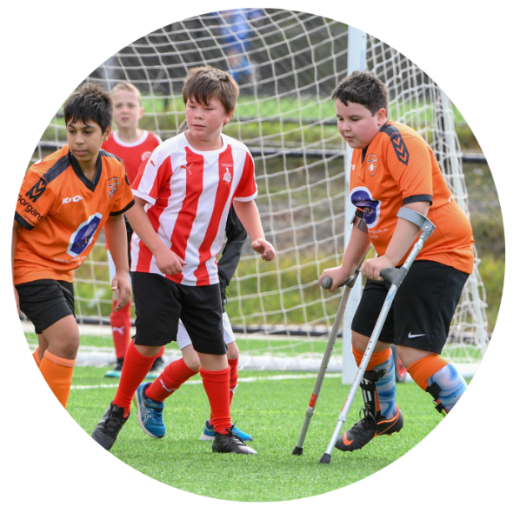 The inaugural All Abilities League began in 2017 to enable players with a disability to have the opportunity to play football matches on a regular basis.  Depending on a player’s level of experience, the All Abilities League may be a player’s first step towards playing a game of football, or alternatively might be used as additional training during any given winter season. The format and competition rules have been modified to ensure the All Abilities League is flexible, inclusive, and accessible for people of all ages and abilities (including people with a physical or intellectual disability)METRO - KANGAROOS
Criteria: 14+, no physical support on pitch is allowed, previous match experience is preferred, competitive competition.METRO - WALLAROOS
Criteria: 14+, no physical support on pitch is allowed, social competitionMETRO - WALLABIES
Criteria: 14+, physical support on pitch is allowed, social competitionMETRO – JOEYS
Criteria: Age group (6-14 year old), game support allowed, junior competitionGEELONG COMPETITION Criteria: open age (preferably 14+), social competitionGOFOOTBALLGO Football connects Victorians with social football programs and events near them.Everyone and anyone can play football through GO Football! It’s a great way to meet new people, stay fit and take part in some FUN exercise.There are a range of multi-week programs for all types of footballers, as well as one-off events you can join (like football camps and even birthday parties!). Each GO Football location conducts its own programs, with all their programs held at the one venue, so no travel is required. We're adding new venues all the time to ensure you find the right program at the right location.Registering and participating in a GO Football program is super easy; you do not require any Club affiliations to participate; and there are programs ranging from fun/social to competitive.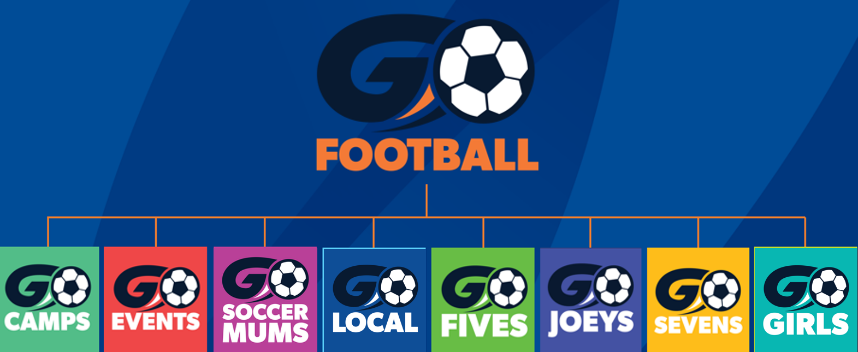 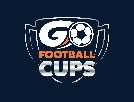 GOFOOTBALL PROVIDER BENEFITS Access to a platform that:Takes all players registrationsTakes paymentsAllocates pitchesAutomates fixturesAppoints refereesAccess to delivery of a range of social/modified football programsFlexibility in running programs:Providers can set their own timing / season length etcProviders can run programs year round80% of all revenue goes to FV Club ProvidersClubs can grow capacity by increasing revenueEmploy casual / part-time staff to help run Club activities & reduce volunteer workloadFor further information or to get in contact regarding GOFOOTBALL programs please see our GOFOOTBALL website https://www.gofootball.com.au/ 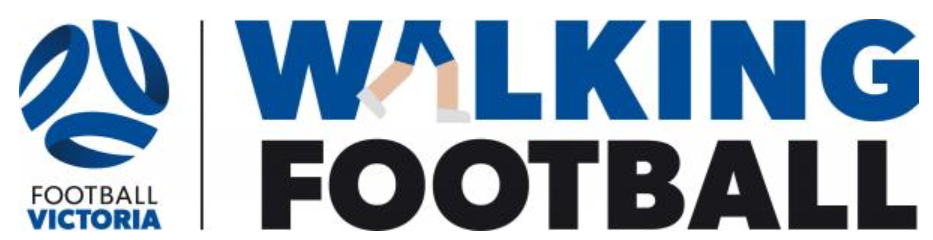 Intention is to provide a modified version of football year-round that enables people of all ages and abilities to play and get active.Anyone can play! Experienced players to those who want to meet new people.Social gameSkill-based training          *These costs are flexible and can be adjusted based on the needs of the ClubFor further information or to get in contact regarding Walking Football please see our website; https://www.footballvictoria.com.au/community/programs/walking-football women and girls PROGRAMSTHE CHANGE MAKERS PROJECT (VU)Inclusion, Equity and EqualityFootball Victoria (FV) is proud to be part of The Change Makers Project, an innovative collaboration between FV, Victoria University and Clubs. The project will assist Clubs to make tangible improvements and opportunities for women & girls, with the aim of achieving 50/50 representation.The Sport and Social Change Lab at Victoria University have designed a football-specific inclusion and diversity program. Clubs can nominate one Change Maker to participate in the project, who will be guided to create tailored, practical and sustainable solutions to drive participation and improve experiences for women and girls.‘Change Makers’ will develop knowledge and skills through four guided workshops, led by highly experienced educators in gender and diversity in sport.Participants will be guided to design a project that seeks to make a change toward 50/50 at their Club, working one-on-one with one of the project mentors, who will assist with implementation and evaluation.This is a fantastic opportunity to access expert advice for free, to drive women & girls participation and improvements at your Club. To learn more and register an expression of interest, click here.The project is supported by Victoria State Government: Office for Women in Sport and Recreation, Change our Game Research Grant until May 2021.THE NEW NORM Female Referees Leadership ProgramFEMALE ADMINISTRATION LEADERSHIP PROGRAM Football Victoria's Female Administrator Leadership Program is for female committee members.Conducted over seven group workshop sessions over four months, the program employs a multi-faceted learning approach based on expert guidance, peer collaboration, strategic thinking, practical application (club project) and the overall development of leadership capability.This program seeks to enable to advancement of women across all areas of football administration by accelerating career potential; building self-confidence; supporting leadership development outcomes and providing an opportunity to increase networks within football communities.YOUTH LEADERSHIP PROGRAMFor young adults 18-25 future leadersUNITED GIRLSFor CALD girls – 8 weeks SAP program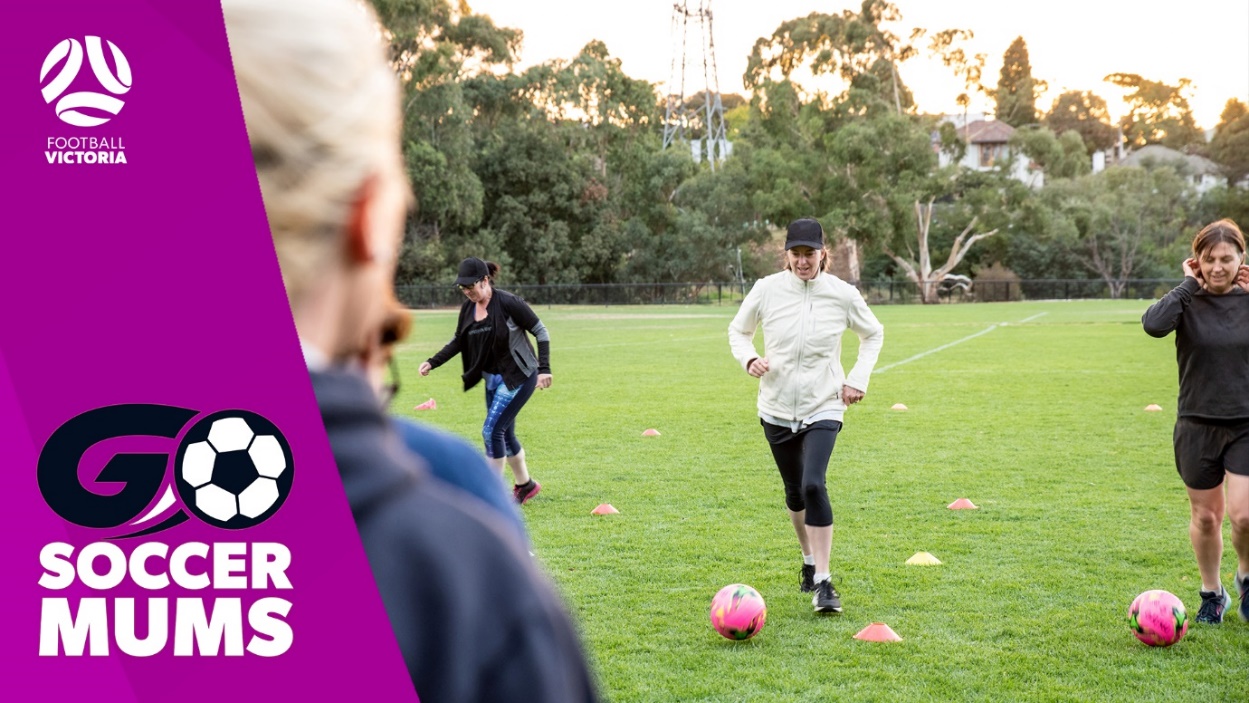 ADDITIONAL INFORMATIONREGISTRATIONS All players must be registered prior to participating in any sanctioned fixtures on the national registration system. Play Football is the national platform used by all Clubs in Australia to manage and register all players, coaches, volunteers and committee members.
Prior to taking the field, all players (outdoor football, NPL, social competitions) must be registered in accordance to FIFA and FFA Registration Regulations to ensure player eligibility across competitions. Each Club must nominate at least one Club administrator to manage and set up registration products for each season to ensure all players are financial and eligible to participate in any fixtures. 
New nominated Club administrators must undertake mandatory Play Football training conducted by Football Victoria, and will be provided with additional supporting training documents, videos and support to all new Play Football users.  An International Transfer Clearance (ITC) is required for every player aged 10 years or older who has previously played overseas. This is a FIFA requirement to ensure players are not under contract or suspended and is applicable even if the player is an Australian citizen or if they have been registered in Australia or Victoria previously. Please note: This includes all football types for Club and non-club football regardless of playing as a professional or amateur, gender or league. For example, an ITC is required for playing in Club, university/college, high school, inter-school sports, futsal and any other football activity.Where a team chooses to participate in a sanctioned competition overseas or interstate, a Club must abide by the regulations of the tour sanction and submit all relevant documentation to participate. This is to ensure players are eligible to participate in a sanctioned competition in another location other than Victoria. A tour sanction will only be provided by Football Victoria where a Club completes all requirements as per the tour sanction documentation. For more information in regards to player registrations, ITC’s, tours and Club administrators, please visit our website: https://www.footballvictoria.com.au/resources/clubs/club-registrationsFor all registration enquiries, email: registrations@footballvictoria.com.au.discipline The Legal & Integrity Department is responsible for applying FV’s Grievance, Disciplinary and Tribunal By-Law (GDT).  FV investigates on-field and off-field misconduct with serious incidents referred to an independent Tribunal. The GDT ensures that all Clubs observe and encourage participation in Football within the Laws of the Game, and provides processes, guidelines & penalties for any Club Associate(s) who breach these Laws.Throughout the season, FV receives a range of misconduct reports from match officials, Clubs and participants. Each report goes through an investigation process to determine any breaches of the GDT. Breaches can result in a Misconduct Penalty Offence, which is either dealt with administratively by FV or, in the case of serious incidents, referred to an independent Tribunal hearing.FV is responsible for the management of red and yellow cards* including the grading of red card offences with the associated penalties listed in the GDT.*Yellow card administration only for senior teams.To access FV’s Grievance, Disciplinary and Tribunal By-Law (GDT), please visit the following link: https://www.footballvictoria.com.au/resources/legal/documents Additional FV Discipline Resource & Registers: https://www.footballvictoria.com.au/resources/legal/suspensions For all Tribunal & Discipline enquiries, e-mail discipline@footballvictoria.com.au Coaching EducationIn Australia, coach education has been divided into two pathways – community and advanced. Community courses are short, inexpensive and readily available for people coaching local amateur teams. Advanced courses are long, intensive courses aimed at those who intend to become professional coaches of professional or advanced players.

The community coaching courses provide coaches with an understanding of appropriate coach behaviour, exposure to model training sessions organised by the instructor as well as the opportunity to get involved in the planning and presentation of safe, appropriate and age-related practices. Clubs wanting further information regarding coaching course dates and locations should refer to either the FV or FFA coaching websites or contact the FV coaching department.

Clubs that have a large number of coaches needing appropriate training and accreditation should contact FV to arrange a course at the Club’s grounds. Advanced courses are organised both centrally by FFA and regionally through FV at least once a year.

FV Coach Resource: https://www.footballvictoria.com.au/resources/coachesFor all Coach Education enquiries, e-mail coaching@footballvictoria.com.au TALENTED PLAYER DEVELOPMENTFV programs are offered for both males and females. We ensure that all Victorians have the chance to improve, learn and develop the appropriate skills and knowledge required to be an elite footballer.Our pathway is designed to see the best in Victoria, from as young as 10 years of age, follow a stream that sees them constantly working on their technique and football.FV offer SAP programs, TIDC boys’ and girls’ programs as well as Emerging Matildas / NTC Girls programs for talented players.Website: https://www.footballvictoria.com.au/resources/players/talented-player Club engagEment Club Ambassadors (CA) provide a support mechanism to all affiliated clubs in the following areas:Support – Key point of contact between Club and FV.Growth – A conduit between FV, Club and LGA as well as any other relevant stakeholderEngagement – To go through the National Club Development Program (NCDP)and support ongoing improvementsOut and About – Regularly meet with Clubs and be available via phone and emailThe CA’s commitment to Clubs is paramount and they are available to meet at hours suitable to the needs of Club volunteers. Once Clubs have been provisionally accepted to be affiliated with FV, Clubs will be contacted by their respective CA to introduce themselves, provide any support you may require and guide you through the NCDP. Key Criteria included in the NCDP are;Resilience & Capacity Female Participation Inclusive Participation Facilities Meeting Demand         Community Citizenship            Football Experience     After completing the NCDP, the Club will receive a report summarising their responses. Once approved, the Club will be provided with an Action Plan noting the key recommendations that a Club could consider adopting for improvement and a logo recognizing the level they have achieved based on the information received from their answer. The topics covered within the program will be accompanied with an online resource library that will aim to provide Clubs with the tools to up skill themselves. The Club Ambassador program is an opportunity to support clubs and identify key areas of improvement within your Club and working through other areas in reaching the goals you wish to achieve from an operational point and investing in your Club’s future growth and development with the Club Ambassador team supporting you through the process. 
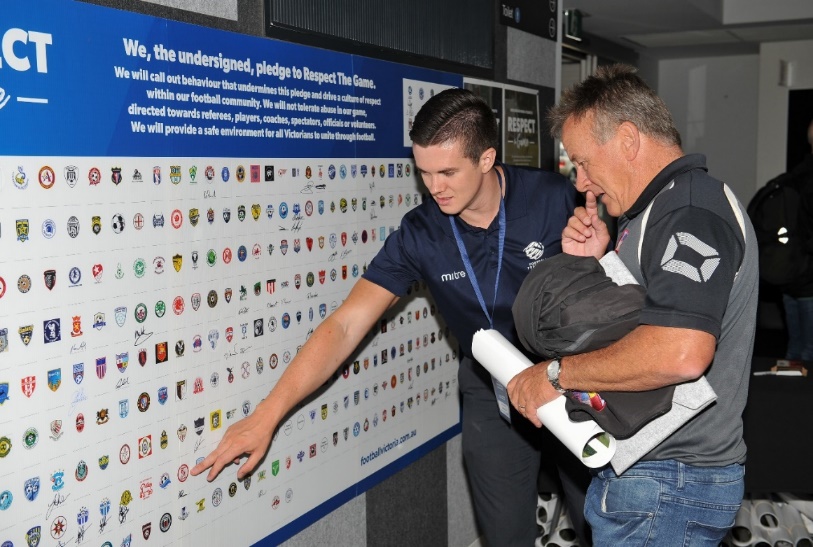 REGIONAL FOOTBALLNew Club applications in Regional Victoria may be approved from FV however in addition the Local Association will be required to endorse such application. Due to the various structures and age groups offered in the Regional Associations. Clubs in first instance are encouraged to contact their local association to understand what Football opportunities are available within the area.For further information regarding Football in Regional Associations please see contact details below.BALLARAT & DISTRICTS SOCCER ASSOCIATIONHerman Bogers - President (m) 0429 071 404 (e) president@ballaratsoccer.com.auWebsite: http://ballaratsoccer.com.au/ BENDIGO AMATEUR SOCCER LEAGUE Lauren Stevens - League Administrator (m) 0438 352 366(e) info@basl.com.auWebsite: https://websites.sportstg.com/assoc_page.cgi?c=1-8744-0-0-0&a=COMPS FOOTBALL FEDERATION SUNRAYSIASusan Watts - General Manager(m) 0410 557 485(e) swatts@ffs.org.auWebsite: https://www.ffs.org.au/ GIPPSLAND SOCCER LEAGUETrudi Mantell - League Administrator/Manager(m) 0488 443 308(e) admin@gippslandsoccer.com.auWebsite: https://websites.sportstg.com/assoc_page.cgi?assoc=8852 LA TROBE VALLEY SOCCER LEAGUEAllan Roberts - President(m) 0417 276 767(e) president@lvsl.com.auWebsite: https://websites.sportstg.com/assoc_page.cgi?client=1-11306-172736-410081-0 SOUTH WEST VICTORIAN FOOTBALL ASSOCIATIONOliver Hodson - President(m) 0437 794 589(e) Hodson.oliver@edumail.vic.gov.auWebsite: https://www.swvf.org.au/index.php SHEPPARTON JUNIOR SOCCER ASSOCIATIONKaren Hocking - Secretary(m) 0490 147 050(e) admin@sjsa.com.au Website: https://www.sjsa.com.au/ FV SYSTEMSCLUB FINANCE SYSTEMThe Club Finance System (CFS) is the online payment system that Clubs use to manage their financial account with FV.

The Club Finance System allows a user to view payable invoices, view financial statements, make online payments, view alternative methods of payments, view eligible and ineligible player lists as well as eligible and ineligible team lists.
NATIONAL REGISTRATION SYSTEM (NRS)The National registration System is an online registration system developed by Football Federation Australia. Every person has their own individual account which is designated a unique 8-digit FFA ID number. This account is a record of their registration history, which includes playing, coaching, refereeing and volunteering. Clubs also have their own accounts - access to which may be granted via an individual's account once they have applied for access and met the relevant requirements.SPORTS TG STG is the FV online competition management system. Clubs use STG to: Register teams during the online team entry period (Men's State League excluded). Enter team strip details. Log coach and team manager FFA ID numbers. Assign players to teams and create online match records. Enter all match results.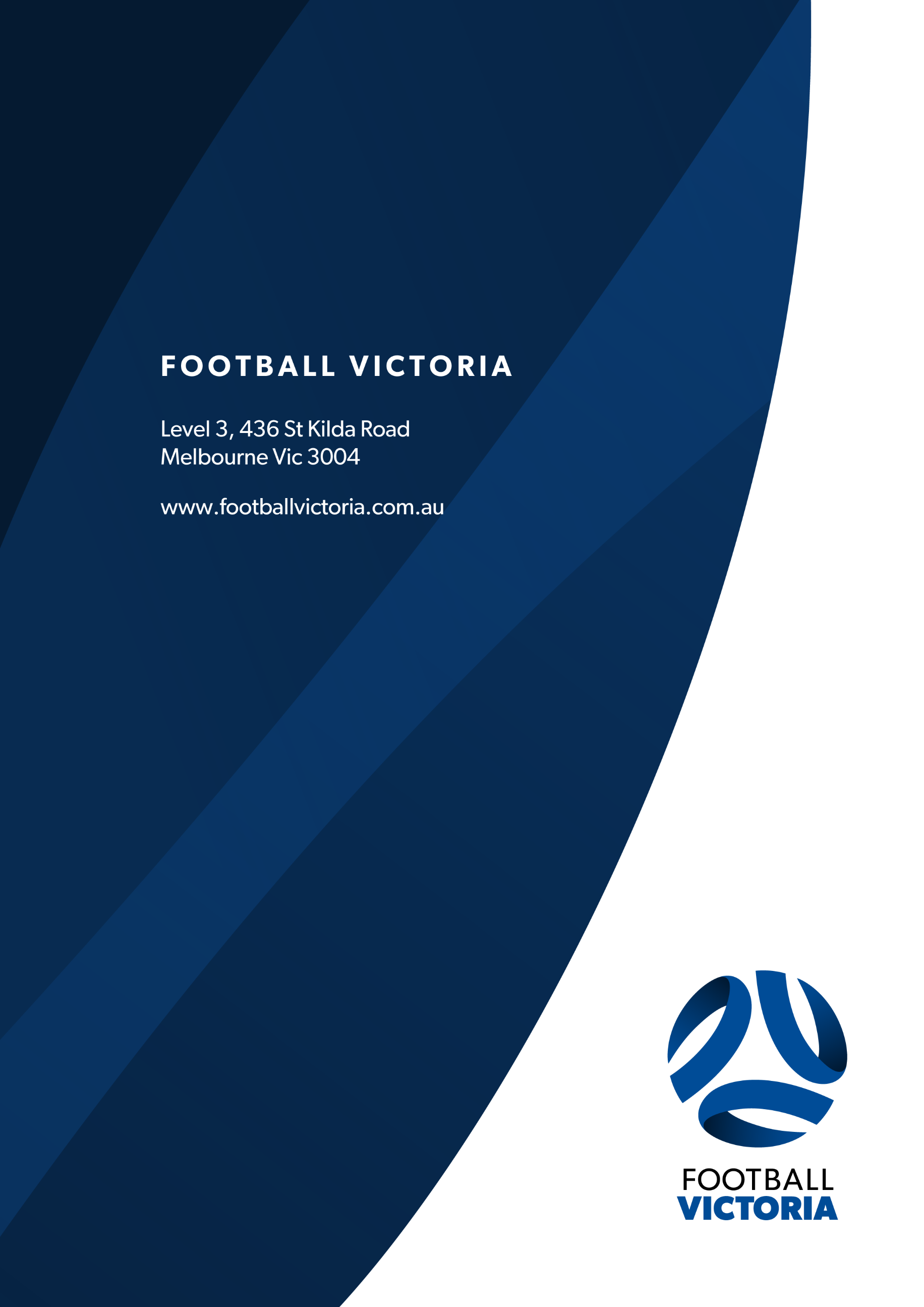 Competition6-7 Age Range8-9 Age Range10-11 Age RangeNumbers4v47v79v9Field SizeLength: 30m Length: 40-50m Length: 60-70mField SizeWidth: 20m Width: 30-40m Width: 40-50m  Filed MarkingsMarkers or Line markingsMarkers or Line markingsMarkers or Line markingsPenalty AreaNo Penalty Area5m depth x 12m width10m depth x 20m widthGoal Size Width: 2mWidth: 3mWidth: 5mGoal SizeHeight: 1mHeight: 2m Height: 2m  Goal TypeMarkers or Line markingsMarkers or Line markingsMarkers or Line markingsGoalkeeper NoYes YesBall Size Size 3Size 3 Size 4 Playing Time 2x 20-minute halves  2x 20-minute halves  2x 25-minute halves 1/2 Time Beak5 minutes5 minutes5 minutesRefereeGame LeaderGame LeaderGame LeaderPoints Table & FinalNoNoNoCompetitionNumbers9v9Field SizeLength: 60m (min) - 70m (max)Field SizeWidth: 40m (min) – 50m (max)Goal SizeHeight: 2mGoal SizeWidth: 5mField MarkingCones, Markers or Painted Lines are allowedField MarkingCones, Markers or Painted Lines are allowedPenalty Area10m depth x 20m widthPenalty Spot8m from goal lineDuration of Game2x 30-minute halvesHalf Time5 minutesRefereeFV Appointed Green Shirt RefereesLinesman/ARClub Appointed Assistant RefereesInterchangeMaximum 5 PlayersBall SizeSize 4Points Tables & FinalsYesCompetitionMatch DurationLadders & ResultsNumbersBall SizeBoys Under 132 x 30 MinutesYesTBCSize 4Boys Under 142 x 30 MinutesYes11 v 11Size 5Boys Under 152 x 35 MinutesYes11 v 11Size 5Boys Under 162 x 40 MinutesYes11 v 11Size 5Boys Under 172 x 40 MinutesYes11 v 11Size 5Boys Under 182 x 45 MinutesYes11 v 11Size 5Boys Under 202 x 45 MinutesYes11 v 11Size 5Girls Under 142 x 30 MinutesYes11 v 11Size 5Girls Under 15-162 x 40 MinutesYes11 v 11Size 5Girls Under 182 x 45 MinutesYes11 v 11Size 5Game Format5-a-side7-a-sideField SizeKangaroos/Wallaroos/Wallabies:Kangaroos/Wallaroos/Wallabies:Field Size½ Full Size Pitch½ Full Size PitchField SizeMin: 50m x 30m  Min: 50m x 30m  Field SizeMax: 70m x 50mMax: 70m x 50mField SizeJoeys: ¼ Full Size PitchJoeys: ¼ Full Size PitchField Size30m x 20m30m x 20mPenalty AreaKangaroos/Wallaroos/Wallabies:Kangaroos/Wallaroos/Wallabies:Penalty Area10m depth x 20m width10m depth x 20m widthPenalty AreaJoeys:Joeys:Penalty Area5m x 12m width (with GK) or Nil (MiniRoos Goals, no GK)5m x 12m width (with GK) or Nil (MiniRoos Goals, no GK)Goal SizeKangaroos/Wallaroos/Wallabies:Kangaroos/Wallaroos/Wallabies:Goal Size5m x 2m5m x 2m Goal SizeJoeys:Joeys:Goal Size3m x 2m (with GK)3m x 2m (with GK)Goal SizeMiniRoos Goal (without GK)MiniRoos Goal (without GK)Ball sizeKangaroos/Wallaroos/Wallabies:Kangaroos/Wallaroos/Wallabies:Ball sizeSize 5Size 5Ball sizeJoeys: Joeys: Ball sizeSize 4Size 4Playing TimeKangaroos/Wallaroos/Wallabies:Kangaroos/Wallaroos/Wallabies:Playing Time2 x 20 mins halves2 x 20 mins halvesPlaying TimeJoeys: Joeys: Playing Time2 x 10 mins halves2 x 10mins halvesProgram needsFV HelpPromotional MaterialCreate templated material, promote program across networksCost for equipment & venue hireCan assist to purchase:Equipment ~$250Venue Hire ~$300Misc (costs to be negotiated)Cost for Program DelivererCan assist to pay for Program Deliverers weekly ~$35 per hour (training provided if needed)Warm up Manual & Registration GuidesCreated by FFA & Active Aging Aus and FVSustainable program moduleWork with clubs to create a self-sufficient model